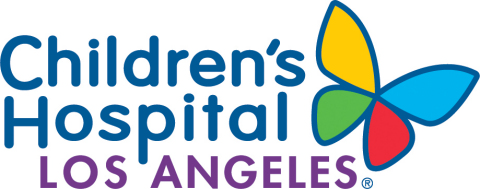 Preguntas frecuentes acerca de la divulgación de información 1. 	P: ¿Cómo presento mi solicitud? R: Puede visitar nuestro Centro de Recursos para la Familia en CHLA (puede encontrar la dirección en la autorización que se adjunta); un representante le proporcionará el formulario de autorización y la orientación para poder llenarlo adecuadamente. Se le pedirá que proporcione una identificación expedida por el gobierno para confirmar su identidad. Puede también elegir mandar por correo su solicitud junto con una copia de la identificación gubernamental a la dirección que aparece en el formulario. También está disponible la opción del correo electrónico, por favor, escanee su solicitud y mándela por correo electrónico (y la identificación) a nuestra dirección de correo electrónico himrequest@chla.usc.edu 2. 	P: ¿Cuál es el horario de atención? R: De lunes a viernes entre las 8:00 a. m. y las 4:00 p. m. 3. 	P: ¿Cobran por las historias clínicas o expedientes médicos? R: Si la historia clínica o expediente médico es para el paciente o el tutor, o para la continuación del tratamiento, no cobramos. Puede que se apliquen otras tasas para otros propósitos. 4. 	P: ¿Cuánto se tarda en obtener mi historia clínica o expediente médico? R: Tenemos 15 días para procesar y completar la solicitud desde el día que se presentó. Si la historia clínica o expediente médico contiene información que es confidencial, puede tomar un poco más en procesarse; se mandará por correo una carta detallada a la persona que lo solicite. 5. 	P: ¿Qué sucede si necesito mi historia clínica o expediente médico antes de los 15 días? R: Se pueden acelerar las solicitudes según el motivo. Está a la discreción del gerente del departamento de Health Information Management (HIM) acelerar la solicitud. 6. 	P: ¿Qué se incluiría en la “información de relevancia clínica pertinente”? R: La información de relevancia clínica pertinente incluye, si está disponible, la historia clínica o expediente médico y el informe de la revisión física, el informe operatorio, el informe de alta, las interconsultas y remisiones, las notas del profesional de servicios de consultas externas, los resultados de los análisis de laboratorio, los informes patológicos y los informes radiológicos durante los 2 últimos años de visitas. Si tiene alguna pregunta acerca de cómo llenar y presentar esta autorización, por favor, llame al 323-361-2381 y un miembro del equipo de Health Information Management le ayudará.